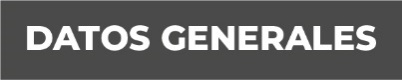 Nombre: Dorali Meza GuevaraGrado de Escolaridad: Licenciatura en Derecho con Cedula ProfesionalCédula Profesional: 11917497Teléfono de Oficina: 2288161014Correo Electrónico: dmezag@fiscaliaveracruz.gob.mxFormación Académica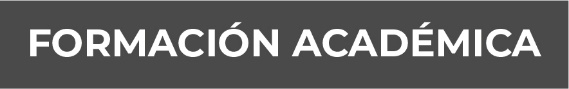 2011 – 2015Licenciatura en DerechoUniversidad Euro Hispanoamericana Xalapa, VeracruzTrayectoria Profesional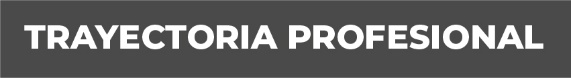 Enero 2015 – Enero 2016Auxiliar Administrativo en la Unidad Integral de Procuración de Justicia del Decimo primer Distrito Judicial, Fiscalía General del Estado. Conocimiento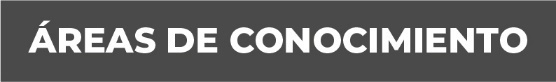 Derecho Penal Derecho ProcesalDerechos Humanos